陶瓷美术与设计艺术学院釉下窑炉（CTC001）实训室使用申请表注：“釉上窑炉实训室使用申请表”需与“窑炉使用审批表”同时提交申请班级：申请班级：实验课程：实验课程：班级负责人：班级负责人：联系电话：联系电话：辅导员：辅导员：联系电话：联系电话：任课老师：任课老师：联系电话：联系电话：使用目的：使用目的：使用目的：使用目的：申请日期：申请日期：申请日期：申请日期：实训中心安排日期：实训中心安排日期：实训中心安排日期：实训中心安排日期：实训教室使用须知：1、课程开课前一周，需向实训中心递交教室申请表。2、提前一周向实训中心报备课程所需的耗材及用具。3、上课期间保持教室卫生，做好卫生值日表，规范使用设备，下课时检查实训   室门、窗、电等基础设施的安全情况。4、熟悉实训室填表规范，按时填写表格。5、妥善保管好班级钥匙，结课时归还，不得私自配用钥匙。实训教室使用须知：1、课程开课前一周，需向实训中心递交教室申请表。2、提前一周向实训中心报备课程所需的耗材及用具。3、上课期间保持教室卫生，做好卫生值日表，规范使用设备，下课时检查实训   室门、窗、电等基础设施的安全情况。4、熟悉实训室填表规范，按时填写表格。5、妥善保管好班级钥匙，结课时归还，不得私自配用钥匙。实训教室使用须知：1、课程开课前一周，需向实训中心递交教室申请表。2、提前一周向实训中心报备课程所需的耗材及用具。3、上课期间保持教室卫生，做好卫生值日表，规范使用设备，下课时检查实训   室门、窗、电等基础设施的安全情况。4、熟悉实训室填表规范，按时填写表格。5、妥善保管好班级钥匙，结课时归还，不得私自配用钥匙。实训教室使用须知：1、课程开课前一周，需向实训中心递交教室申请表。2、提前一周向实训中心报备课程所需的耗材及用具。3、上课期间保持教室卫生，做好卫生值日表，规范使用设备，下课时检查实训   室门、窗、电等基础设施的安全情况。4、熟悉实训室填表规范，按时填写表格。5、妥善保管好班级钥匙，结课时归还，不得私自配用钥匙。班级负责人（签字）：审批人（签字）：审批人（签字）：实训中心负责人（签字）：实训中心联系电话：徐老师13167538690     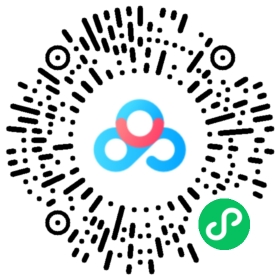 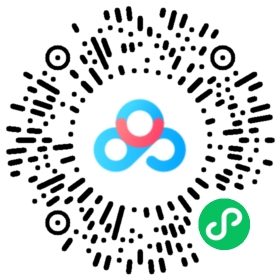 窑炉使用审批表下载           釉上窑炉使用流程                设备使用视频及注意事项                     实训中心联系电话：徐老师13167538690     窑炉使用审批表下载           釉上窑炉使用流程                设备使用视频及注意事项                     实训中心联系电话：徐老师13167538690     窑炉使用审批表下载           釉上窑炉使用流程                设备使用视频及注意事项                     实训中心联系电话：徐老师13167538690     窑炉使用审批表下载           釉上窑炉使用流程                设备使用视频及注意事项                     釉上电炉（TR201）实训室    使用流程及注意事项釉上电炉（TR201）实训室    使用流程及注意事项釉上电炉（TR201）实训室    使用流程及注意事项釉上电炉（TR201）实训室    使用流程及注意事项步骤内容备注使用流程1到TC413填写“窑炉使用申请表”及“窑炉使用审批表”任课老师签字，检查作品是否符合烧成条件。系主任签字使用流程2实训中心通知满窑及烧制时间使用流程3学生在老师指导下满窑，并配合作品烧制过程，不得私自烧制作品。发现违规予以警告，情节严重者取消窑炉使用资格。使用流程4开窑后在“窑炉使用审批表”上确认领取作品并签字、填写实训室使用记录本、卫生记录本实训中心会进行实训室使用验收。5做好实训室卫生清理、归还实训室钥匙。注意事项以班级为单位申请电窑，在不能满足一整窑的情况下，不予烧制。禁止在其他班级烧制时，未经向实训中心申请的班级个人私自进入窑 房，蹭窑烧制。烧制期间，老师有责任有义务，提醒班级负责人对窑炉的状况进行定时的看护与管理，避免安全事故发生。烧制成功，待冷却后取窑，避免烫伤。如有危险状况，请及时告知实训中心并拨打墙上张贴的校医务室电话。清空窑内网板，马脚等，有序摆放，打扫卫生，拍照片发送给实训中心班长群，确认验收。以班级为单位申请电窑，在不能满足一整窑的情况下，不予烧制。禁止在其他班级烧制时，未经向实训中心申请的班级个人私自进入窑 房，蹭窑烧制。烧制期间，老师有责任有义务，提醒班级负责人对窑炉的状况进行定时的看护与管理，避免安全事故发生。烧制成功，待冷却后取窑，避免烫伤。如有危险状况，请及时告知实训中心并拨打墙上张贴的校医务室电话。清空窑内网板，马脚等，有序摆放，打扫卫生，拍照片发送给实训中心班长群，确认验收。以班级为单位申请电窑，在不能满足一整窑的情况下，不予烧制。禁止在其他班级烧制时，未经向实训中心申请的班级个人私自进入窑 房，蹭窑烧制。烧制期间，老师有责任有义务，提醒班级负责人对窑炉的状况进行定时的看护与管理，避免安全事故发生。烧制成功，待冷却后取窑，避免烫伤。如有危险状况，请及时告知实训中心并拨打墙上张贴的校医务室电话。清空窑内网板，马脚等，有序摆放，打扫卫生，拍照片发送给实训中心班长群，确认验收。